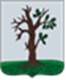 Российская ФедерацияБРЯНСКАЯ ОБЛАСТЬСОВЕТ НАРОДНЫХ ДЕПУТАТОВ СТАРОДУБСКОГО МУНИЦИПАЛЬНОГО ОКРУГАРЕШЕНИЕот 29.08.2022г. № 261г. СтародубОб утверждении правил землепользования и застройки Стародубского муниципального округа Брянской областиВ соответствии с Градостроительным кодексом Российской Федерации, Федеральным законом от 06.10.2003 № 131-ФЗ «Об общих принципах организации местного самоуправления в Российской Федерации», уставом Стародубского муниципального округа Брянской области, с учетом протокола общественных обсуждений  № 1 от 10.08.2022 г., заключения о результатах общественных обсуждений от 10.08.2022г., Совет народных  депутатов Стародубского муниципального округа Брянской области  решил:    1. Утвердить правила землепользования и застройки Стародубского муниципального округа Брянской области.     2. Настоящее решение опубликовать в сборнике муниципальных правовых актов Стародубского муниципального округа Брянской области, а также на официальном сайте администрации Стародубского муниципального округа в сети Интернет по адресу: http://www. adminstarrayon.ru.          3. Настоящее решение вступает в силу с момента его официального опубликования.
Временно исполняющийобязанности главыСтародубского муниципального округа                               И. Н. Козин